Aussie Maison Veterinární šampon s kokosovým olejem a extraktem z růže hloubkově čisticí                                 Šampon pro psy, kočky, koněVeterinární přípravekŠetrně působící šampon s kvalitním kosmetickým olejem ze semen kokosovníku ořechoplodého (Cocos nucifera, Arecaceae) a extraktem z květů růže (Rosa Centifolia). Je vhodný pro všechny druhy srsti. Speciální kombinace více aktivních látek přispívá k vysoce kvalitní péči o srst i pokožku zvířete s jemným ale velice účinným působením na nečistoty i hlouběji v kožním reliéfu. Dermatologicky testovaný, vhodný i pro mláďata.Použití: Naneste na vlhkou srst a pokožku, omyjte a opláchněte čistou vodou.Ingredients (INCI):Aqua, Sodium Laureth Sulfate, Cocamidopropyl Betaine, Sodium Chloride, Coconut Oil Glycereth-8 Esters, PEG-7 Glyceryl Cocoate, Cocamide DEA, Lauryl Glucoside, Sodium Cocoamphoacetate, Polyquaternium-7, Glycerin, Rosa Centifolia Flower Extract, Potassium Sorbate, Sodium Benzoate, Citric Acid, Lactic Acid, Parfum, Methylchloroisothiazolinone, Methylisothiazolinone, Sodium Sulfate, CI 16185, CI 14720, CI 19140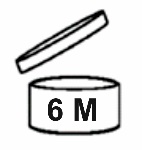 Číslo šarže: viz obalExspirace: viz obalDoba použitelnosti po prvním otevření vnitřního obalu: 6 měsícůDržitel rozhodnutí o schválení a výrobce: Mediabox s.r.o., Na Vavřinci 358, 274 01 Slaný, 
CZ-EU, Česká republikaObsah: 100 ml, 250 ml, 300 ml, 500 ml a 1000 mlUchovávání: Uchovávejte pouze v originálním a dobře uzavřeném obalu. Uchovávat mimo dohled a dosah dětí. Pouze pro zvířata.Teplota uchovávání: +5 až +25°C.www.bohemiacosmetics.czČíslo schválení: 427-22/C